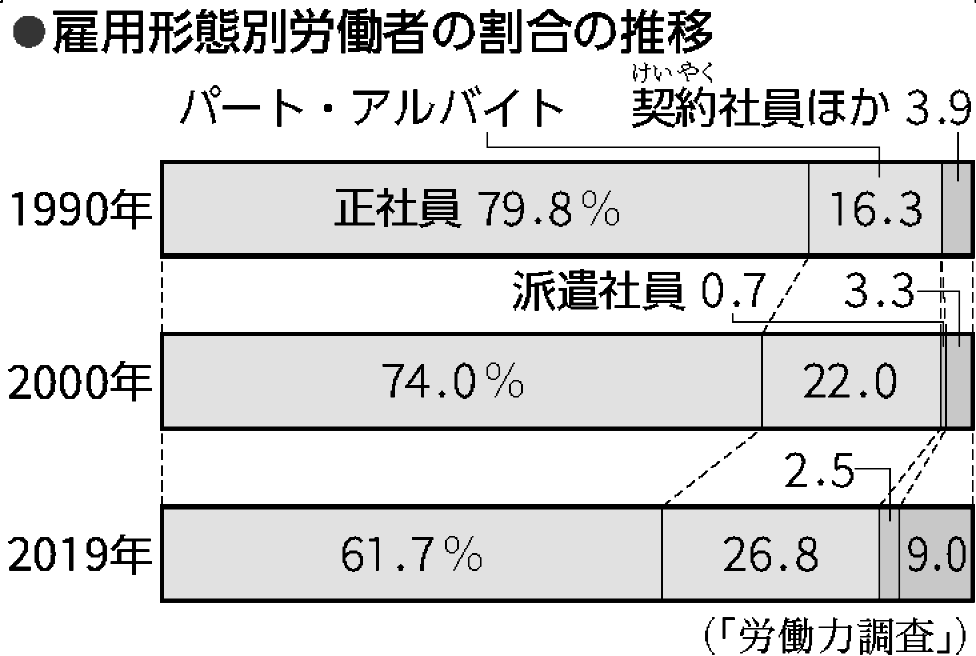 (1)　グラフ中の正社員以外の労働者を何といいますか。(2)　正社員と(1)の労働者の割合は，1990年から2019年にかけて，どのように変化していますか。それぞれの割合の変化にふれながら，簡単に書きなさい。(3)　(1)の労働者の問題点として適切ではないものを，次のア～エから１つ選び，記号で書きなさい。ア　正規労働者と同じ仕事をしても，賃金が低い。イ　経済状況が悪化すると雇用調整の対象になりやすい。ウ　教育に時間がかかる。エ　単純作業が多いため，技術を身につける機会が少ない。答(1)　非正規労働者（非正社員）(2)　正社員の割合は減っているが，非正社員の割合は増加している。(3)　ウ